СОВЕТ НАРОДНЫХ ДЕПУТАТОВ РЕПЬЕВСКОГО МУНИЦИПАЛЬНОГО РАЙОНА ВОРОНЕЖСКОЙ ОБЛАСТИ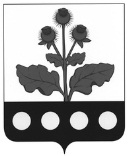 РЕШЕНИЕ«      »                       2020 г. №.        с. РепьевкаВ соответствии с Федеральным законом от 25.12.2008 г. № 273-ФЗ «О противодействии коррупции», пунктом 3 части 1 статьи 14 Федерального закона от 02.03.2007 г. № 25-ФЗ «О муниципальной службе в Российской Федерации»,  в целях приведения муниципальных нормативных правовых актов Совета народных депутатов Репьевского муниципального района в соответствие действующему законодательству, Совет народных депутатов Репьевского муниципального района Воронежской области решил:1. Признать утратившим силу решение Совета народных депутатов от 25.04.2019 г. №210 «Об утверждении порядка получения муниципальными служащими Репьевского муниципального района Воронежской области разрешения представителя нанимателя (работодателя) на участие на безвозмездной основе в управлении некоммерческими организациями». 2. Опубликовать настоящее решение в официальном печатном средстве массовой информации органов местного самоуправления Репьевского муниципального района «Репьевский муниципальный вестник».3. Настоящее решение вступает в силу после его официального опубликования.О признании утратившим силу решения Совета народных депутатов от 25.04.2019 г. №210 «Об утверждении порядка получения муниципальными служащими Репьевского муниципального района Воронежской области разрешения представителя нанимателя (работодателя) на участие на безвозмездной основе в управлении некоммерческими организациями»Глава Репьевскогомуниципального районаВ.И. Рахманина